                                             Neenu Maria K +91 9544351840 | Email: neenukorandakkattu@gmail.com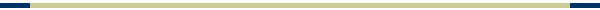  CAREER OBJECTIVEA responsible and challenging position that will allow me to expolore my abilities, skill and sence of dedication towards my duties with a sole aim of seeing the progress of the organisation.PROFESSIONAL SUMMARYClinical perfusionist with 1 year experience.WORK EXPERIENCE Working as Clinical Perfusionist at Sudha Hospital and Medical Research Centre Pvt. Ltd, Kota, Rajasthan since November 21st 2022Worked as Clinical Perfusionist at PRS Hospital Thiruvananthapuram, Kerala from September 5th 2022 to November 21st 2022. 4 Months training at Dr. KM Cherian Institute of Medical Sciences, Kallisserry, Chengannoor, Alappuzha, (April 2022 to August 2022)6 Months Internship training (27th October 2021 to 27th April 2022) at Dr. KM Cherian Institute of Medical Sciences, Kallisserry, Chengannoor, Alappuzha4 months clinical posting (April 2021 to August 2021) at Dr. KM Cherian Institute of Medical Sciences, Kallisserry, Chengannoor, AlappuzhaClinical ExposureExperienced in handling Heart Lung Machine: - SARNS 8000, STOCKERT S 5, Hemotherm: - STOCKERT 3T, CSZ, Oxygenator: - SORIN 6, SORIN 6F, SORIN 8F, HORIZON AF Plus, MEDTRONIC AFFINITY NT, BRIZIO, LILLIPUT D901, LILLIPUT D902, TERUMO, EUROSETS, IABP machine: - Arrow.Independently handled more than 30 cases of CABG, MICS- MVR, AVR, DVR, ASD, VSD, FONTAN, ICR (adult), VSR Repair, AV canal repair.Observed more than 500 cases including both adult and pediatric. CABG, MVR, AVR, DVR, ASD, VSD, TOF, ASO, SENNING, TAPVC, BT SHUNT.Extensive experience and exposure in the utilization and management of Intra-aortic Balloon Pump (IABP) in clinical settings.Experienced in the installation, usage, and handling of arterial filter and hemofilter during critical and emergency situations.Provided educational support and guidance to trainees and staff members, fostering a collaborative learning environment.ACADEMIC PROFILEPERSONAL DETAILSDate of Birth		:	08-06-2001Sex			:	FemaleMarital Status		:	UnmarriedLanguages Known	:	English, Malayalam, Tamil, Hindi.Address                               :              Korandakkattu, Kakkamthodu, Changanasserry, Kottayam, Kerala -686101ReferenceMr. Gajendra Singh, Senior Perfusionist, Sudha Hospital and Medical Research Centre Pvt. Ltd, Kota, Rajasthan, Ph. +91 9968376791Mr. Daniel Mathew, Chief Clinical Perfusionist, Dr. KM Cherian Institute of Medical Sciences, Kallisserry, Chengannoor, Alappuzha, Ph. 9744435602Academic YearName of the College / UniversityName of CourseCGPA/ Marks2022School of Allied Health Sciences  (Vinayaka Mission’s Research Foundation Salem)B. Sc. Perfusion Technology84.0%2018St Teresa’s HSS Vazhappally (Kerala HSE)Class XII77.0%2016St Joseph’s GHSS Changanacherry (Kerala SSLC)Class X88.0%